Year 6 Writing 
Week 2, Lesson 4 LO: To use descriptive vocabulary to persuade Success Criteria:   			Word bank: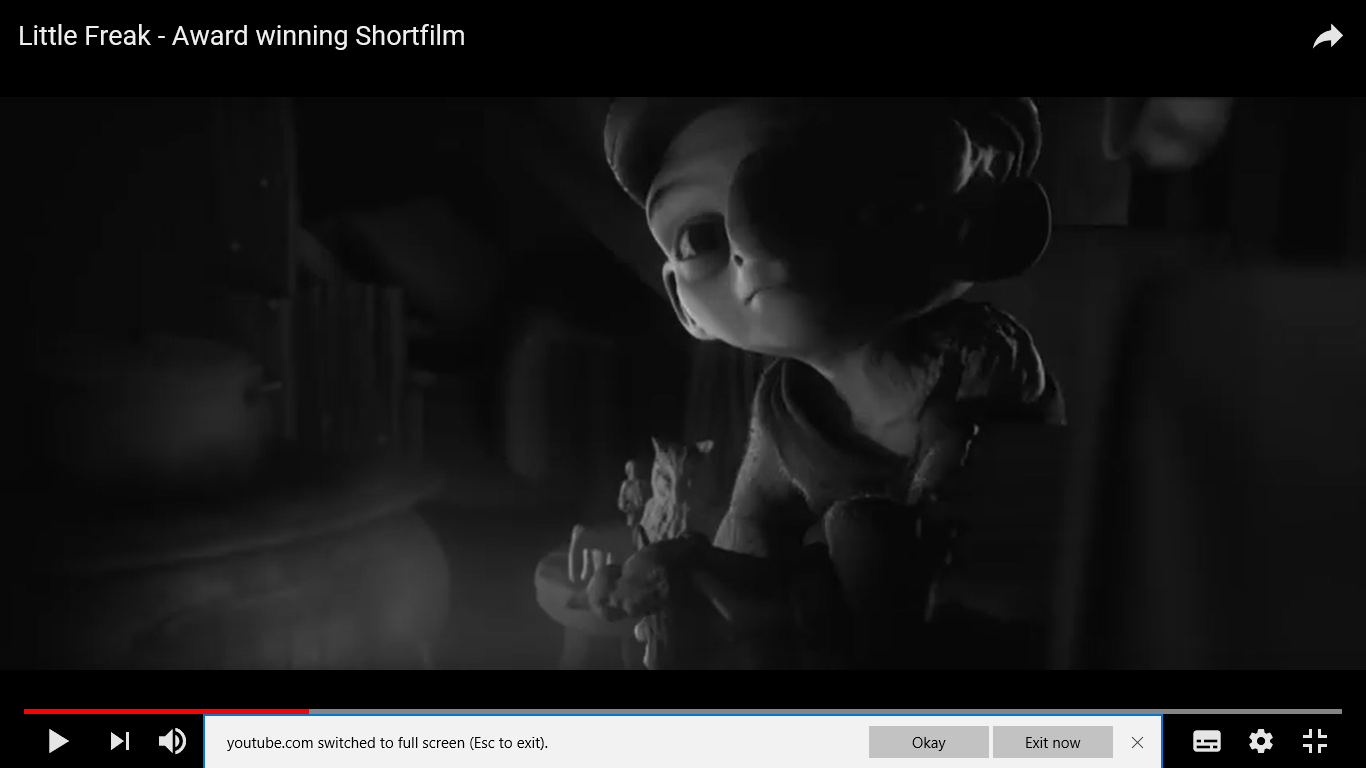 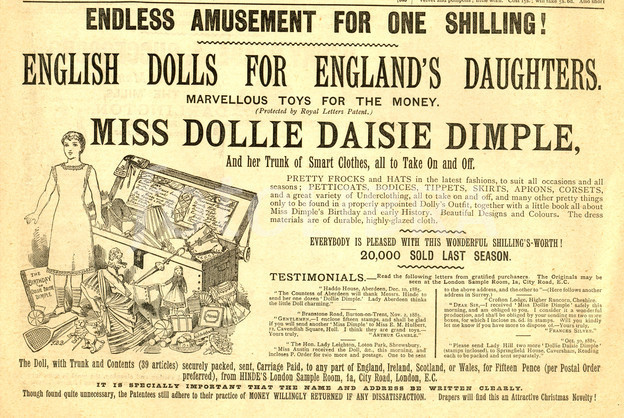 Include a name for the carvings the boy creates Illustrate the carvings with labels Persuade the reader the buy the carvings using descriptive language   Present your advertisement in a neat and eye-catching way AdjectivesNounsVerbsAdverbsHand-craftedHand-carveddetailedbeautiful accurate marvellous fantasticfinestuniqueCarving animal  owlelephant giraffe lion oakcarvedwhittledengravedcreated fashionedshapedimaginedexclusively only delicatelyuniquely expertlyskilfully 